中央社保協宛　Fax　03-5808-5345　または　e-mail:k25@shahokyo.jp※中央社保協ホームページからも送ることができます⇒https://shahokyo.jp/第49回中央社保学校・感想文用紙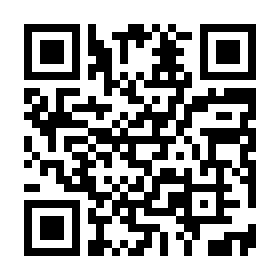 第1講座・安全保障と国民生活～「脱新自由主義」めざしての感想特別報告　コロナ化で浮き彫りになった矛盾についての感想第2講座・社会保障運動入門の感想シンポジウム・届けよう現場・地域の声、広げよう運動をの感想全体を通しての感想運営・日程・次回の企画などについてありがとうございました。差し支えなければ、県名・団体名・お名前をご記入ください。県名(　　　　　　)・団体名(　　　　　　　　　　　　)・お名前(　　　　　　　　　)